Общество с ограниченной ответственностью«ПолимерИндустрия»------------------------------------------------------------------ИНН/КПП 5249130455 / 524901001 ОРГН  1135249006628  ОКВЭД  25.24 Юридический адрес 606034, Нижегородская обл., г. Дзержинск, ул. Строителей, д. 12, кв. 79 Расчетный счет 40702810404010021792  Банк  ПАО «НБД-Банк» г. Нижний Новгород Кор/счет  30101810400000000705  БИК  042202705 телефон/факс:  (8313) 34-90-79, 34-13-03 ,89601963624  Прайс 2024 ггФитинги соединительные для шланга с капельным  орошениемПросьба уточнять ассортимент и цены в отделе продаж Более подробную информацию о продукции, цене , и условиях сотрудничества Вы можете получить в отделе продаж : 8(8313)31 44 43,31 44 48 8-960-196-35-72или отправив нам запрос, polimerindustry2015@yandex.ru  сайт : http://polimerpoliv.ru/http://polimerindustry.ruАртФото продукцииНаименованиеЦена, руб/шт (с НДС )20103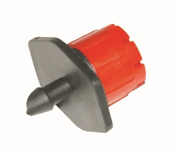 Капельница регулируемая красная  0 -100 л 10,6020105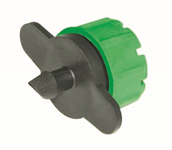 Капельница регулируемая зеленая 40 - 120 л11,2020108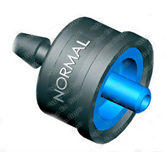 Капельница  2 л/ч . /Blue/  Irritec-Италия10,6020106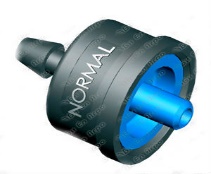 Капельница  4 л/ч . /Green/  Irritec-Италия 10,6020107Капельница 8 л/ч . /Red/  Irritec-Италия10,6011301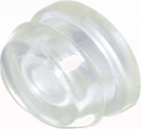 Уплотнитель Ф 16 7,0011302Уплотнитель Ф 208,0021001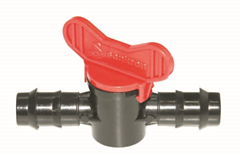 Кран заершенный 16*16 30,6021202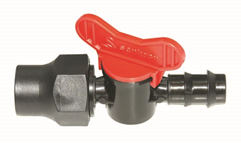 Кран с наружной резьбой ¾ и штуцером 16 с поджимом 40,0011102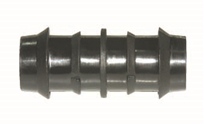 Штуцер для капельного шланга 16*166,3011511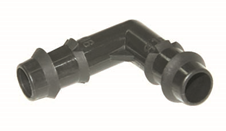 Угол 16*16 для капельного шланга  10,0011201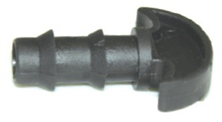 Заглушка для трубы 16 мм 6,9011202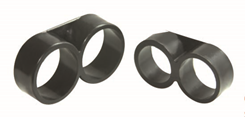 Концевая заглушка для капельного шланга 16 мм 6,9011103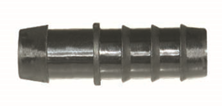 Штуцер 16 мм без уплотнительной резинки 6,6021400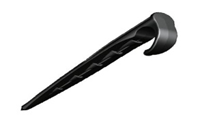 Держатель капельного шланга 16 мм (Irritec Италия ) 15,0021401Держатель капельного шланга 16-20 мм Senkron15,600318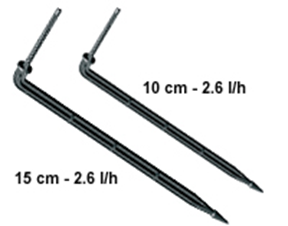 Капельница Спица с лабиринтом 100°  2,6 л\ч , 10 смПроизводитель-  Irritec-Италия12,000313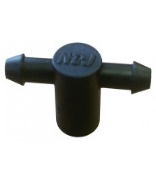 Разветвитель на 2 выхода Idrop 3 мм / материал- PVC поливинилхлоридный  пластик /.   12,00